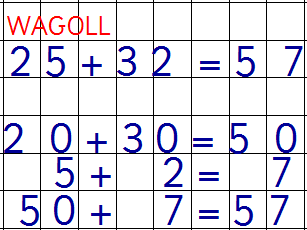 7 +          = 15         - 6 = 820 -          = 13       + 10 = 2219 -         = 5       - 14 = 4 15 +          = 43         - 5 = 2834 -          = 12       + 15 = 3923 -         = 17       - 34 = 7 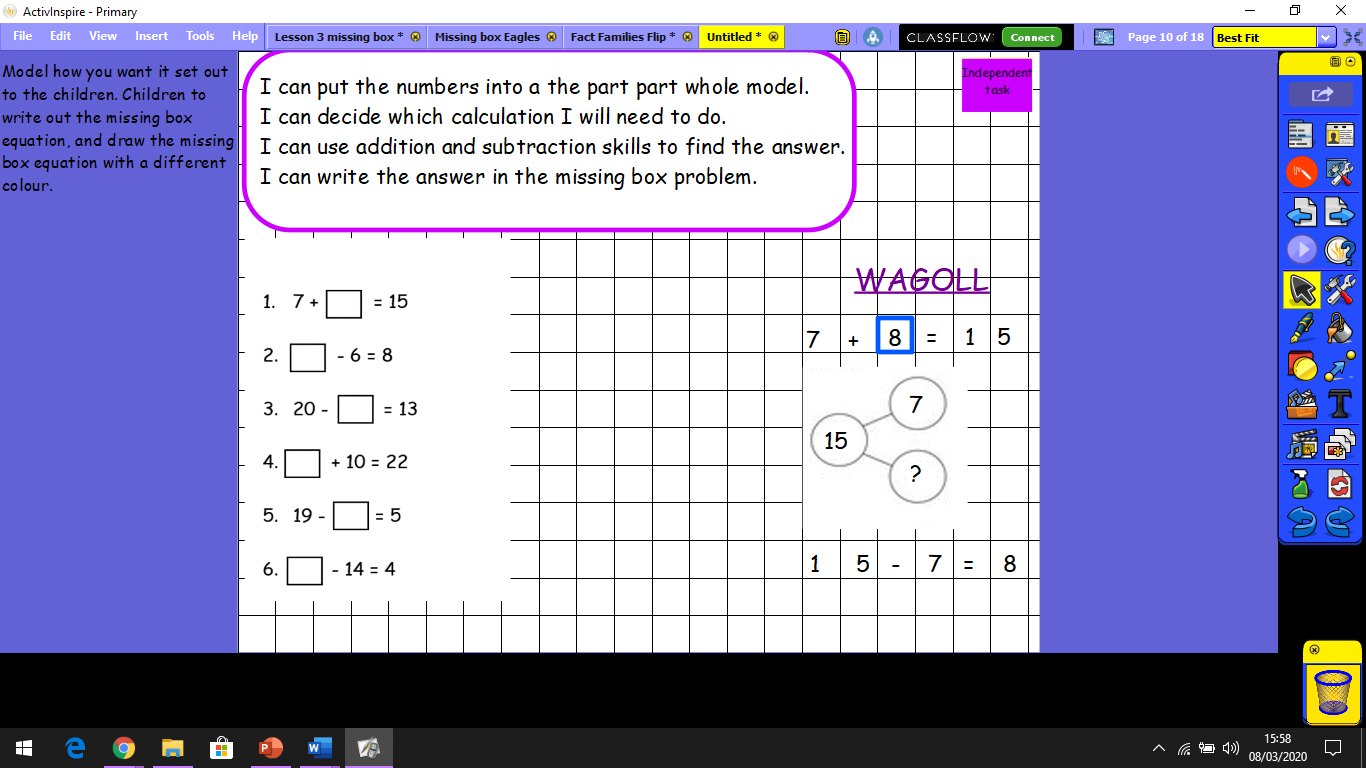 